DOCENTES:Rodríguez Lizcano AdrianaRodríguez Lizcano AdrianaMárquez Peñaranda Jorge FernandoMárquez Peñaranda Jorge Fernando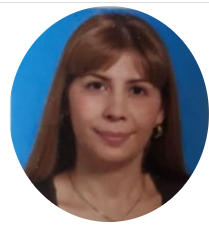 Docente de planta(Directora Plan de Estudios)Ingeniero CivilEspecialista en Ingeniería de Gestión Ambiental Énfasis en Saneamiento AmbientalMagister en EducaciónDoctorado en Proyectosadrianarodriguez@ufps.edu.co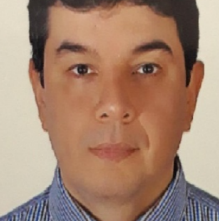 Docente de plantaIngeniero CivilEspecialista en gestión y desarrollo de proyectos de investigaciónEspecialista en ingeniería sismo resistenteMagister en ingeniería sismo resistenteDoctorado en Ingenieríajorgefernandomp@ufps.edu.coPineda Rodríguez José RicardoPineda Rodríguez José RicardoCáceres Rubio José RafaelCáceres Rubio José Rafael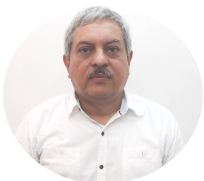 Docente de planta Ingeniero CivilEspecialista en Ingeniería de Gestión Ambiental Énfasis en Saneamiento AmbientalMagister en Geotecniajosericardopr@ufps.edu.co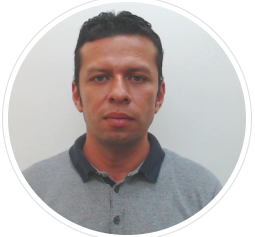 Docente de cátedraIngeniero CivilEspecialista en EstructurasMagister en ciencia y tecnología de los materialesjoserafaelcr@ufps.edu.coCorrea Duarte Nicolás AlfonsoCorrea Duarte Nicolás AlfonsoPeralta Hernández Miguel AntonioPeralta Hernández Miguel Antonio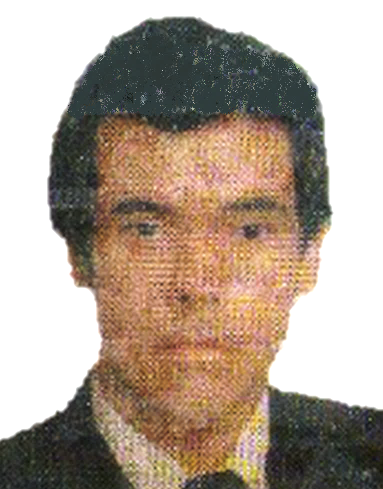 Docente de cátedraIngeniero CivilMagister en Ingeniería Civilnicolasalfonsocd@ufps.edu.co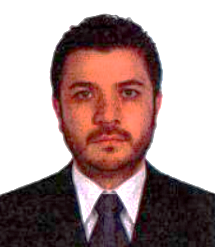 Docente de cátedraIngeniero CivilEspecialista en EstructurasMagister en Ingeniería Estructuralperaltaingenieria@gmail.com